Приложение  1.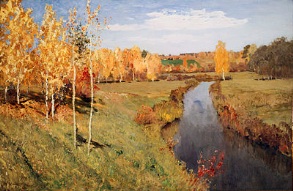 Приложение  2.
Уваркина Ольга.  Я и ОсеньНаверно, тут бессильны доктора:
Лечить души залатанную просинь…
Сиротство, как диагноз и пора –
В пространстве света слились – Я и Осень…

Когда листы, как золото потерь,
А сам октябрь, дулом – в неизбежность,
Когда внутри, как одинокий зверь,
Ещё скулит неизжитАя нежность…

И зелень трав ещё сквозит, слегка,
Наивно позабыв сезон и сроки…
Неумолима «времени рука»,
Как приговор, безжалостно жестокий…

Нас жалостью обеих не понять,
Как сжечь и уничтожить лист последний…
И вороном кружится ветер – тать,
Гоняя по аллее «пальчик» медный…

Пора… Пора немыслимых утрат,
Но, видимо, «мы в этом мире гости»…
До слепоты, пронзительно горят
Рябины гибкой выспевшие гроздья…

И нет мне толку плакаться тебе,
Вгоняя боль иголками, до пота…
Ковром багровым по моей судьбе
Легла ты, осень, страшным поворотом…Ещё не смею… Не переступлю…
Ещё рассудком, каверзным, владею,
Но стянут в очень жёсткую петлю
Мой белый шарф на слишком тонкой шее…Дмитрий Румата. Танцует осеньИграет красками природа,
Опять осенняя пора,
И в небе облачные воды
Клубят незримые ветра!

Вот осень золотом взмахнула
Да бриллиантами дождя
И листья с плечика стряхнула,
Себя в порядок приводя!

Мороз – повеса и проказник –
Подхватит на руки тебя,
И кружева снежинок разных
Развеет в воздухе шутя!

Большое солнце диадемой 
Венчает твой румяный лик!
И танцевальною ареной
Весь мир представится на мигНадежда БурановаУбежать не дано от осеннего плена...Убежать не дано
от осеннего плена.
Полыхает рябина
в окошке твоём.
«Что же, осень так осень», –
твердишь ты смиренно.
А попробуем встретить
ненастье вдвоём!

Впрочем, кто нагадал,
что грядет непогода,
что печальные дни
зарядят до зимы?
Пусть нельзя отменить
эту песню ухода,
но слова, и мотив к ней
придумаем мы.

Не грусти о тепле
и о солнечном лете.
Видишь, золото осень
бросает к ногам,
как монетку, согласно
старинной примете,
чтобы всё возвратилось 
к своим берегам.Дмтирий Румата. Осенняя провокацияКоснулась осень золотая
Рукой кленовою земли,
Деревья солнце одевает
В узоры утренней зари.

Теперь стоят они цветные,
И вдохновенье дарят нам,
Или роняют озорные
Листовки осени к ногам!

Шалунья радует нас снова,
Сменяя платье каждый день,
И обращает мысли словом,
Прогнав депрессию и леньМихаил Галинин. ОктябрьЛужи. Опавшие листья. 
Осень. Конец октября. 
Время безжалостной кистью 
Прячет нас в плен янтаря. 

Каплями желтых сережек 
Небо мостят фонари – 
Тянутся нити дорожек 
К нимбу медовой зари. 

Смуглые липы-товарки 
Утру готовят отчет. 
Ветер ни шатко, ни валко 
Сорванный мусор метет. 

«Э…» – и язык проглотивший 
Месяц смущён молодой. 
В тени приютливой ниши 
Греет ладошку ладонь. 

Клен золотистым монистом 
Свой рассыпает наряд… 
Лужи. Опавшие листья. 
Осень. Конец октября.Моника.Запутал ветер косы осени.Запутал ветер косы осени
Тугими прядями волос.
И золотой, и рыжий с проседью,
Кудрями плачущих берез.

Ночными схвачены морозами,
Искрились листья на ветру,
И ночевали звезды с грезами,
Бледнея в небе поутру.

Девчонка-осень златокудрая,
Шалила с ветром по лесам.
И босиком, душа раскутая,
Неслась с рассветом к небесам.

А в небе том, гуляло облако,
Рассветный луч ловя в тиши.
И с головой ныряла в омуты,
Любовь распахнутой души.

И только утро заневестилось,
Шальные ветры в даль рвались,
Девчонка-осень, рыжей песнею,
Взвилась в заоблачную высь.
Иван Бунин
Лес, точно терем расписной,
Лиловый, золотой, багряный,
Веселой, пестрою стеной
Стоит над светлою поляной.
Березы желтою резьбой
Блестят в лазури голубой,
Как вышки, елочки темнеют,
А между кленами синеют
То там, то здесь в листве сквозной
Просветы в небо, что оконца.
Лес пахнет дубом и сосной,
За лето высох он от солнца,
И Осень тихою вдовой
Вступает в пестрый терем свой...Константин БальмонтОсень
Поспевает брусника,
Стали дни холоднее,
И от птичьего крика
В сердце стало грустнее.

Стаи птиц улетают
Прочь, за синее море.
Все деревья блистают
В разноцветном уборе.

Солнце реже смеется,
Нет в цветах благовонья.
Скоро Осень проснется
И заплачет спросонья.Борис ПастернакЗолотая осень
Осень. Сказочный чертог, 
Всем открытый для обзора. 
Просеки лесных дорог, 
Заглядевшихся в озера. 

Как на выставке картин: 
Залы, залы, залы, залы 
Вязов, ясеней, осин 
В позолоте небывалой. 

Липы обруч золотой — 
Как венец на новобрачной. 
Лик березы — под фатой 
Подвенечной и прозрачной. 

Погребенная земля 
Под листвой в канавах, ямах. 
В желтых кленах флигеля, 
Словно в золоченых рамах. 

Где деревья в сентябре 
На заре стоят попарно, 
И закат на их коре 
Оставляет след янтарный. 

Где нельзя ступить в овраг, 
Чтоб не стало всем известно: 
Так бушует, что ни шаг, 
Под ногами лист древесный. 

Где звучит в конце аллей 
Эхо у крутого спуска 
И зари вишневый клей 
Застывает в виде сгустка. 

Осень. Древний уголок 
Старых книг, одежд, оружья, 
Где сокровищ каталог 
Перелистывает стужа.В. ШульжикЛистоход
Рыжий дождик валит с небосвода,
Ветер рыжие листья несёт...
Листопад,
Смена времени года,
Листоход на реке, листоход.
У реки подмерзают бока,
И от инея некуда деться.
Лисьей шубой накрылась река,
Но дрожит
И не может согреться.Федор ТютчевЕсть в осени первоначальной...
Есть в осени первоначальной
Короткая, но дивная пора —
Весь день стоит как бы хрустальный,
И лучезарны вечера...
Пустеет воздух, птиц не слышно боле,
Но далеко еще до первых зимних бурь
И льется чистая и теплая лазурь
На отдыхающее поле..Павлова АннаЗолотая осеньЗолотая осень, нам в окно стучится,
Золотая осень, даже ночью снится.
Теплый нежный ветер, ветви чуть колышет
Небо, будто синь, к нам объятьем дышит...

В этой тихой сказке, в золотом созвучье, 
Листья опадают в вальсе благозвучном.
Чуть качнется ветка, листик упадет, 
Но подружка-осень, мимо не пройдет...Приложение 3Художественно-выразительные средства:
Эпитеты:  хрустальный день, лучезарны вечера, рыжий дождик, бриллианты дождя;  осень золотая; озорные листовки осени; след янтарный; рыжий дождик; нежный ветер; 
Сравнения: листы, как золото потерь; осень золото бросает, как монетку;лес, точно терем расписной; липы обруч золотой, как венец на новобрачной;Метафоры: вороном кружится ветер – тать; горят рябины выспевшие гроздья; осень легла багровым ковром; осень золотом взмахнула; лисьей шубой накрылась река;
Олицетворения: осень листья с плечика стряхнула; клён золотистым монистом свой рассыпает наряд; девчонка – осень златокудрая; осень тихою вдовой вступает в пёстрый терм свой; осень проснётся и заплачет спросонья
